Las divulgaciones de ISSB informarán cada vez más sobre el impacto ambiental, dice el presidente de IOSCO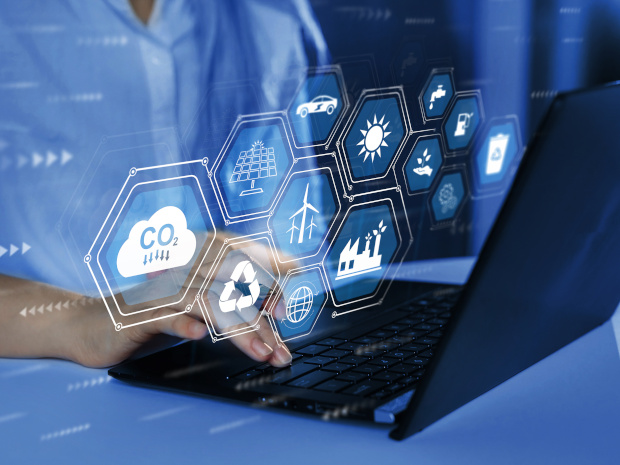 Publicado el junio 24, 2022 por EditorNos interesó leer algunas perspectivas recientes de Ashley Alder, Presidenta de la Organización Internacional de Comisiones de Valores (IOSCO). Hablando en la GSG Impact Summit Series 2022, sugirió que, si bien la Junta Internacional de Normas de Sostenibilidad (ISSB) se centra en el valor empresarial y cómo esto se ve afectado por el riesgo ambiental, sus estándares propuestos para la presentación de informes climáticos también proporcionarán más información sobre los impactos ambientales de las empresas a medida que se vuelven más materiales financieramente. "A medida que la divulgación del impacto se vuelve más relevante para una amplia gama de partes interesadas, interactuará cada vez más con las mediciones que informan el valor de la empresa", declaró Alder."El ISSB se está centrando en la información que es más relevante para los proveedores de capital, en otras palabras, los inversores. Esto se correlaciona claramente con los intereses de divulgación de los reguladores". Aunque la concentración en el valor de la empresa a menudo se contrasta con el enfoque de doble materialidad favorecido por jurisdicciones como la UE, "mi opinión es que la diferencia es más aparente que real".Alder también discutió los desafíos de regular la presentación de informes sobre el impacto social: la 'S' en ESG, o asuntos ambientales, sociales y de gobernanza. "Es un tema realmente complejo. Si bien las herramientas de medición centradas en el clima adoptan un enfoque basado en la ciencia, gran parte de la agenda social depende de los valores. En un escenario internacional, estos valores diferirán y podrían resultar en enfoques ampliamente variables", dijo Alder, observando que los reguladores están actualmente hiperenfocados en el clima y carecen de ancho de banda para otras preocupaciones.Lea más aquí.ESTÁNDARES ESG IOSCO ISSB PARA EL CLIMA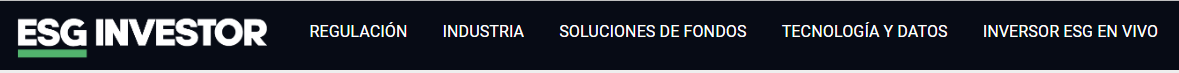 SOLUCIONES DE FONDOSEl impacto tendrá su lugar en los informes del ISSB – Presidente de la OICV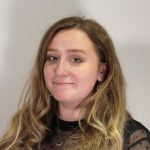 Por Emmy Hawker16 de junio de 2022La fecha límite de los ODS de la ONU para 2030 impulsa el enfoque del impacto, pero la medición social y los informes siguen siendo un "trabajo pesado". Las mediciones de impacto informarán cada vez más las divulgaciones realizadas bajo los estándares de informes de la Junta Internacional de Normas de Sostenibilidad (ISSB), según Ashley Alder, presidenta de la Organización Internacional de Comisiones de Valores (IOSCO). Hablando en el evento 'Impact Summit Series 2022' del Global Steering Group for Impact Investing (GSG), Alder explicó que, a pesar del enfoque del ISSB en el valor empresarial, su estándar propuesto para la presentación de informes climáticos proporcionará más información sobre los impactos ambientales de las empresas a medida que estos se vuelvan más importantes financieramente. "A medida que la divulgación del impacto se vuelve más relevante para una amplia gama de partes interesadas, interactuará cada vez más con las mediciones que informan el valor de la empresa", dijo. El ISSB, que fue lanzado por la Fundación IFRS en noviembre en la COP26 y está respaldado por IOSCO, actualmente está consultando sobre sus primeras propuestas para estándares generales de sostenibilidad y divulgación climática centrados en los inversores. Las normas, que se finalizarán a finales de este año, se centrarán en cómo los riesgos están afectando el rendimiento financiero de las empresas, lo que se conoce como valor empresarial. Jurisdicciones como el Reino Unido y la UE están desarrollando estándares de información a través de una doble lente de materialidad, que requiere que las empresas y los inversores también informen sobre su impacto en el medio ambiente. "El ISSB se está centrando en la información que es más relevante para los proveedores de capital, en otras palabras, los inversores", dijo Alder, quien también es director ejecutivo de la Comisión de Valores y Futuros de Hong Kong. "Esto se correlaciona claramente con los intereses de divulgación de los reguladores. Mi opinión es que la diferencia [entre los informes centrados en el valor empresarial y la doble materialidad] es más evidente que real". El reloj avanza para el impacto de los ODS  Los inversores institucionales están adoptando cada vez más estrategias de inversión de impacto, y muchos utilizan los Objetivos de Desarrollo Sostenible (ODS) de las Naciones Unidas como marco. Un informe de 2021 de la consultora de investigación Cerulli señaló que el 66% de los propietarios de activos estadounidenses evaluados habían contratado o planeado contratar a un administrador de activos para supervisar su estrategia de inversión de impacto. La investigación realizada por el Impact Investing Institute sugiere que el mercado del Reino Unido podría duplicarse en los próximos cinco años.  Sin embargo, con entre US$5 y US$7 billones de inversión necesaria al año para alcanzar los 169 objetivos de los 17 ODS para 2030, "el mundo no se está moviendo lo suficientemente rápido", dijo Douglas Peterson, presidente y CEO del proveedor de calificaciones y datos S&P Global, también hablando en el evento GSG. Peterson dirige el grupo de trabajo del Grupo de Trabajo de Impacto (ITF) centrado en la armonización de los informes de impacto y la transparencia. La ITF se lanzó el año pasado bajo la secretaría del GSG para facilitar las discusiones y recomendaciones sobre la transparencia y la integridad del impacto, investigando formas de crear vehículos financieros que canalicen las inversiones para lograr resultados ambientales y sociales beneficiosos. Como se describe en un informe reciente publicado por un grupo de trabajo ESG del Consejo de EDM, los propietarios de activos están luchando actualmente por encontrar formas consistentes y significativas de medir la contribución de sus inversiones actuales a los ODS.  Sin embargo, Peterson dijo que sigue siendo optimista, haciendo una comparación con el tiempo que le tomó a Estados Unidos realizar la ambición del presidente John F. Kennedy en 1962 de poner a un hombre en la luna. "Ahora estamos a ocho años de la fecha límite para alcanzar los ODS. Sabemos lo que hay que hacer. Ahora es el momento de actuar, así que redoblemos nuestros esfuerzos", dijo Peterson, y agregó que una mayor transparencia, estándares de divulgación armonizados y mejores datos son todos "pasos fundamentales" para lograr estos objetivos para 2030. Falta de enfoque regulatorio en el impacto social Para que los inversores puedan medir su contribución global a los ODS, necesitarán marcos estandarizados y ampliamente adoptados para la medición del impacto social.  Sin embargo, si bien es probable que los informes de impacto ambiental se incorporen a las normas de divulgación existentes y a los requisitos de notificación obligatorios a lo largo del tiempo, los informes de impacto social están varios pasos por detrás.  Regular la medición del impacto relacionado con la sociedad será un "trabajo pesado", dijo Alder. "El impacto social es un tema que se ha discutido ampliamente entre las partes interesadas, pero no ha aparecido como un tema en la etapa regulatoria en la misma medida", señaló. Esto se debe en gran medida a las complejidades en torno a la medición y cuantificación de factores relacionados con la sociedad, así como a que los reguladores se centran en el desarrollo e implementación de regulaciones relacionadas con el clima, dijo Alder. Uno de los principales problemas con los puntajes de desempeño relacionados con las redes sociales es que se derivan en gran medida de información intrínsecamente cualitativa, lo que causa inconsistencia en los datos proporcionados a los inversores por proveedores externos. El desempeño climático se puede rastrear de acuerdo con las emisiones anuales de una empresa, pero la supervisión de una empresa de los abusos contra los derechos humanos a lo largo de sus cadenas de suministro o su desempeño en diversidad e inclusión es mucho más difícil de cuantificar.   Por lo tanto, las divulgaciones inconsistentes e incompletas de las empresas tienen un efecto en cadena para los inversores que intentan obtener datos útiles para la toma de decisiones sobre el impacto social.  "Es un tema realmente complejo", dijo Alder. "Si bien las herramientas de medición centradas en el clima adoptan un enfoque basado en la ciencia, gran parte de la agenda social depende de los valores. En un escenario internacional, estos valores diferirán y podrían dar lugar a enfoques muy variables". Sin exigir divulgaciones relacionadas con las redes sociales, los inversores se verán obligados a confiar en un mosaico de proveedores externos y marcos voluntarios para discernir su grado de impacto social y alineación con los ODS centrados en lo social. En comparación con la crisis climática, los problemas sociales no están siendo abordados por los reguladores con el mismo nivel de urgencia.  "Los reguladores se están centrando en la regulación climática, que es lo suficientemente difícil, y por lo tanto no tienen el ancho de banda para ir más allá de eso en este momento", dijo Alder. La presión continua del sector privado y los inversores centrados en medir su impacto social probablemente empujará a los reguladores a involucrarse, respondió Roger Ferguson, ex vicepresidente de la Reserva Federal de Estados Unidos. "La voluntad de los reguladores de aventurarse en esta área de impacto estará influenciada por aquellos que quieran ver una transición justa a cero neto", dijo Ferguson.  "Aunque será un trabajo pesado para los reguladores, si el sector privado cree que esto es importante, continuarán presionando a los reguladores hasta que tomen medidas". ARTÍCULOS RELACIONADOS:RIESGO CLIMÁTICO, DATOS, DIVULGACIÓN, DOBLE MATERIALIDAD, VALOR EMPRESARIAL, MARCO, FUNDACIÓN NIIF, IMPACTO, INVERSIÓN DE IMPACTO, IOSCO, ISSB, INFORMES, ODS, SOCIAL, IMPACTO SOCIAL